Bom dia, caros pesquisadores!O dia das apresentações finais do P.I.A. chegou!Abaixo temos o cronograma de nossas atividades com algumas orientações para que esteja preparado para mostrar o resultado final de seu trabalho.Abaixo, segue a tabela com as apresentações:Você deverá escolher uma apresentação de cada aula para fazer o registro abaixo.Este documento deverá ser devolvido, após a edição, no classroom SALÃO.Aula 1: 8h20 às 9h10Aula 2: 9h10 às 10hAula 3: 10h30 às 11hAula 4: 11h10 às 12hP.I.A. ESPECIALIDADESFICHA DE ANOTAÇÕES DAS APRESENTAÇÕES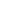 7h30Preparativo: você deve se preparar e deixar tudo organizado para a sua apresentação;8hAbertura: você deve se dirigir ao Salão e entrar na videoconferência pelo link permanente. A abertura será feita pela professora da UEL, Dra. Sandra Regina Ferreira de Oliveira.8h20Apresentações: você deverá entrar na videoconferência do grupo que escolheu a cara horário de acordo com a tabela que se segue.Os links para os grupos são:Grupo 1: https://meet.google.com/iut-uxdm-iqqGrupo 2: https://meet.google.com/cga-uhbg-rwpHoráriosGrupo 1Grupo 1Grupo 2Grupo 2HoráriosApresentaçãoProfessores respons.ApresentaçãoProfessores respons.8h20 às 9h101. M. C. S. Maia Animação.2. S. B. Rissi	MIRACULOUS - As Aventuras de Ladybug.3. J. P. L. Pedrasolli	Animes.Leandro e Márcio1. J. M. Moreira   	Cérebro e mente	2. I. L. R. da Silva	Cores.3. N. G. Figueiredo	Johann	O cérebro.Anna e Matheus8h20 às 9h104. M. B. Martelozo	Anime e mangá. 5. M. K. Klaus	   Ciência e superpoderes dos quadrinhos.6. G. S. Maia	     Ficção científica e as CiênciasLeandro e Márcio4. B. G. Bocato	Música heavy metal, punk rock e underground.5. M. M. da Silva	Bossa Nova.6. B. S. Hammershlag	Dança.Anna e Matheus9h10 às 10h1. D. B. Leate	Mitologia Grega.2. F. W. D. de Oliveira	Vikings	.3. I. C. F. Serrano	Mitologia grega e romana.Leandro e Márcio1. B. M. Akaishi	Katana e cultura japonesa.2. C. L. K. Feital	Rússia.3. A. G. Laudeano	México	.Rosane e Matheus9h10 às 10h4. G. M. Rosa	Guerra Fria	5. P. D. Pereira		Capitalismo	6. E. A. A. Ferreira	História do dinheiro	Leandro e Márcio4. N. V. Passos	               As pirâmides. 5. R. W. DanielBola.Rosane e Matheus10h às 10h30INTERVALOINTERVALOINTERVALOINTERVALO10h30 às 11h101. E. W. Di S. Ferreira	Formação dos planetas.2. I. C. M. Ferreira	Meteoros. 3. J. A. B. CordeiroMetais no nosso planeta.4. L. L. Schimiti	Foguetes.5. P. W. L. Bagg	Anna	FoguetesLeandro e Anna1. A. G. MunhozAnimais pré-históricos2. L. N. Watanuki	Os pássaros3. A. G. BocatoBarcos	4. B. M. SaitoÁgua	5. C. M. MéloTubarõesRosane e Johann11h10 às 12h1. L. L. VicariFogão2. M. T. V. Bôas	Facas3. T. S. Búfalo	Eliana	CulináriaAnna e Eliana1. I. T. KimArtes gráficas	2. F. T. RossJogos online	3. L. M. M. Silva	História dos videogamesRosane e Johann11h10 às 12h4. G. A. Macedo	Robótica5. P. H. Macedo	Robótica6. F. de C. Pereira	Motores mecânicosAnna e Eliana4. T. S. V. de AraujoDrift5. L. N. Okahara	Eletrônicos6. M. C. S. MontezumaTecnologias dos celulares, tablets e notebooks. Sistema touchscreen e bluetoothRosane e JohannTítuloNome do aluno que apresentouTipo de apresentação(   ) vídeo               (   )slides               (   ) Jogos               (   ) Sites          (   ) Cartaz ou panfleto           (    ) Experimento         (    ) outro (descrever qual)Resumo (descreva o que aprendeu sobre o trabalho)Escreva suas dúvidas sobre o assuntoTítuloNome do aluno que apresentouTipo de apresentação(   ) vídeo               (   )slides               (   ) Jogos               (   ) Sites          (   ) Cartaz ou panfleto           (    ) Experimento         (    ) outro (descrever qual)Resumo (descreva o que aprendeu sobre o trabalho)Escreva suas dúvidas sobre o assuntoTítuloNome do aluno que apresentouTipo de apresentação(   ) vídeo               (   )slides               (   ) Jogos               (   ) Sites          (   ) Cartaz ou panfleto           (    ) Experimento         (    ) outro (descrever qual)Resumo (descreva o que aprendeu sobre o trabalho)Escreva suas dúvidas sobre o assuntoTítuloNome do aluno que apresentouTipo de apresentação(   ) vídeo               (   )slides               (   ) Jogos               (   ) Sites          (   ) Cartaz ou panfleto           (    ) Experimento         (    ) outro (descrever qual)Resumo (descreva o que aprendeu sobre o trabalho)Escreva suas dúvidas sobre o assunto